Nom De la structure : ………………………………    Adresse : ………………………………………………………………………………………………………………………………………………… Nom et prénom de la personne demandeuse …………………………………………………  Fonction dans l’établissement : ………………………………………………………….BON DE « COMMANDE » 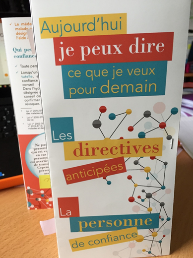 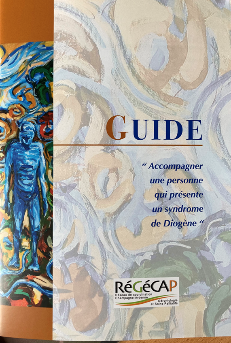 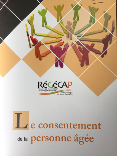 QUANTITE SOUHAITEE Commentaires si nécessaireOUTILS REGECAP proposées :Guide « Accompagner une personne qui présente un syndrome de Diogène »La personne de confiance et les directives anticipées à l’attention des soignants La personne de confiance et les directives anticipées à l’attention du grand publicLe consentement de la personne âgée à l’usage des professionnelsEthique en Santé : Repères pour les soignantsMallettes MOBIQUAL proposées – 1 seul kit par thématique et par structure : Maladie d’Alzheimer et maladies apparentéesDouleur chez la personne âgéeDouleur chez la personne âgée à domicileNutrition/dénutrition de la personne âgéeDépression de la personne âgée à domicile Dépression de la personne âgée en EHPADLes soins palliatifs auprès de la personne âgée